Lösung zu Aufgabe 17: Drei Kreise im KreisDas Dreieck  ist gleichseitig.  ist sein „Mittelpunkt“, in dem Schwerpunkt, Inkreismittelpunkt, Umkreismittelpunkt und Höhenschnittpunkt zusammenfallen.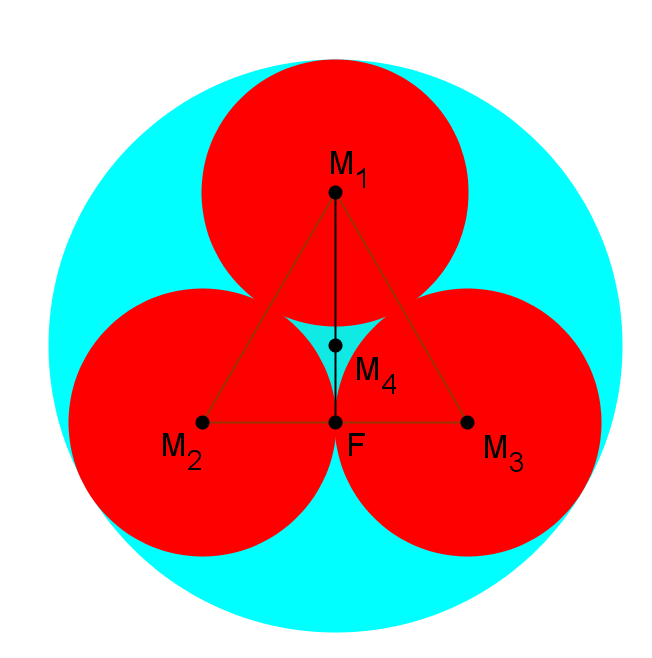 Als Schwerpunkt teilt  die Strecke  im Verhältnis , wodurch .  lässt sich dank Pythagoras im Dreieck  berechnen: .Der große Radius ist .Das bedeutet, dass .